开封市精神文明建设指导委员会办公室文件汴文明办〔2016〕47号关于在全市推广使用“志愿云”志愿服务信息管理系统的通知各县（区）、市直文明办,各级文明单位：根据创建全国文明城市工作要求，为进一步推进志愿服务工作制度化、规范化和信息化，提升我市志愿服务品牌意识，紧密结合“两学一做”学习教育活动，充分发挥共产党员的先锋模范作用，积极营造“我为人人、人人为我”的良好社会风尚，决定在全市推广使用“志愿云”志愿服务信息管理系统，具体情况通知如下：一、注册对象（一）团体各县（区）文明办、各级文明单位，街道办事处、社区，驻汴各单位、社会团体（含非注册团体），均可以在本系统中进行注册登记。全市各级文明单位、社区必须在本系统注册。（二）个人全市各级文明单位、驻汴各单位的在职人员，街道办事处、社区的工作人员及离退休、下岗待业人员，社会团体、个体经营者等社会各界爱心人士均可注册登记。　　各级文明单位在职人员全员注册；社区志愿者注册登记人数应达到人口总数的 13%以上；未满18周岁的学生注册并参加活动时，需由监护人同意并陪同。二、注册时间各县（区）文明办负责辖区各级文明单位、民间团体及社区的团体注册工作；各级文明单位、民间团体及社区负责所属共产党员、共青团员及社区群众的个人注册工作。所有团体及个人注册于2016 年 8月15日前完毕；新成立和新加入的组织、个人随时可以注册。三、注册方法三种方式进入“志愿云”志愿服务信息系统：一是进入开封文明网， 点击最上方“志愿云注册”进入；二是直接按网址http://hnkf.zhiyuanyun.com进入；三是百度“志愿云”，打开界面后，左上角“切换站点”选择“开封”进入。团体注册时，点击“志愿团体”栏目，打开“团体注册”，按照要求进行注册。个人注册时，打开所在县（区）志愿服务总队界面，按照“志愿者注册”程序注册。注册成功后，及时关注所在单位志愿团体，成为本单位志愿服务团队的成员。手机app下载及应用: 仅限于安卓手机，下载网址: http://www.zhiyuanyun.com。四、注意事项（一）关于团体注册1．在“开封志愿云”注册管理系统中，“开封市志愿服务联合会”为一级注册单位，上级团体为“河南省志愿服务联合会”；各县（区）志愿服总队为二级注册单位，注册时“上级团体”选择“开封市志愿服务联合会”，由开封市志愿服务联合会对注册申请进行审核通过。2．各县（区）街道办（社区）、各级文明单位、驻汴各单位、社会团体，为三级注册单位，注册申请时的“上级团体”选择本单位地域所在县（区）的志愿服务总队，并由其审核通过。3．注册名称。团体注册时，各县（区）志愿服务组织名称统一为“××县（区）志愿服务总队”；各级文明单位、各企事业单位、街道（社区）、社会团体名称统一为“××（单位、社区）志愿服务队”。（二）关于个人注册1．个人申请加入，审批权限在中国志愿服务联合会，需3至5个工作日才能批复成功。2．志愿者在注册登记成功后，系统将自动为志愿者生成志愿服务证并授予全国唯一的志愿服务号码，由此生成的志愿者电子证全国通用、终生使用，将按照服务时长和贡献大小，作为将来志愿者享受优待的凭证。同时，志愿者还可在手机上下载安装“志愿云”APP（仅限安卓系统用户），并从中下载保存志愿服务电子证，以备随时出示和使用。（三）关于注册团体及个人的职责各县（区）志愿服务总队负责所属志愿服务队团体申请的审核批准及服务项目的发布通过。同时，也具备志愿服务队的全部职能，可以招募志愿者、发布项目、组织活动，并为参加活动的志愿者记录服务工时等。个人注册成为志愿者后，要结合自身实际，通过所在志愿服务团体或个人手机APP端附近功能，积极参与各类志愿服务项目，并要求组织方记录确认相应的志愿服务工时。五、工作要求（一）提高思想认识。按照《全国文明城市测评体系》要求，我市将把志愿者注册及志愿服务活动开展情况作为各级文明单位考核测评的重要内容。各级各部门务必高度重视，尽快健全志愿服务工作体制机制，紧密结合单位工作实际，充分利用“志愿云”全国网络平台优势，积极展示开封志愿服务精品项目，全面宣传开封志愿服务新气象，规范有序推进全市志愿服务管理工作。（二）明确工作责任。各县（区）、各级文明单位及社区要明确分管领导，落实专人负责，认真组织指导本单位干部职工在“志愿云”系统开展实名注册，并按照文明单位日常考核标准在本系统发布志愿服务项目、组织开展各种活动，并充分发挥共产党员、共青团员的示范带动作用，不断壮大志愿者队伍，引领带动活动、扩大覆盖面，推动志愿服务活动常态化。（三）完善组织管理。市文明办成立开封市志愿服务联合会筹备处，办公室设在市文明办志愿服务科，负责全市志愿服务工作的组织领导、筹备协调。各县（区）文明办要抓紧成立志愿服务总队，各级文明单位、社区要健全完善相应志愿服务队，建立起以共产党员、共青团员为主体的法律、文化、科普、医疗卫生、心理咨询等专业志愿服务组织，进一步完善我市横向到边、纵向到底的志愿服务组织协调体系，努力形成不同年龄层次、不同专业结构、不同行业分布的志愿服务网络，推动全市志愿服务工作尽快走向规范化、制度化、常态化。从第三季度开始，市文明办将把“志愿云”志愿服务系统注册运行情况，作为各级文明单位日常管理工作考核验收的重要依据。开封市“志愿云”志愿服务注册联系人：王学功、岳树震，电话：25965336。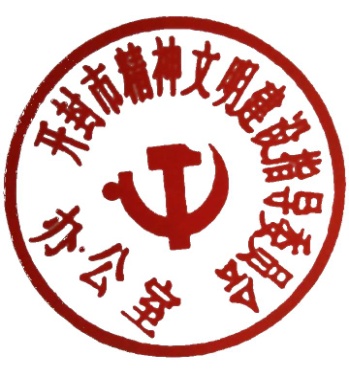 开封市精神文明建设指导委员会办公室2016年7月14日　　　　 　开封市精神文明建设指导委员会办公室  2016年7月14日印发